S31 Fig: Chemical structures of molecules optimized with DFT-B3LYP (6-31G, d) level of theory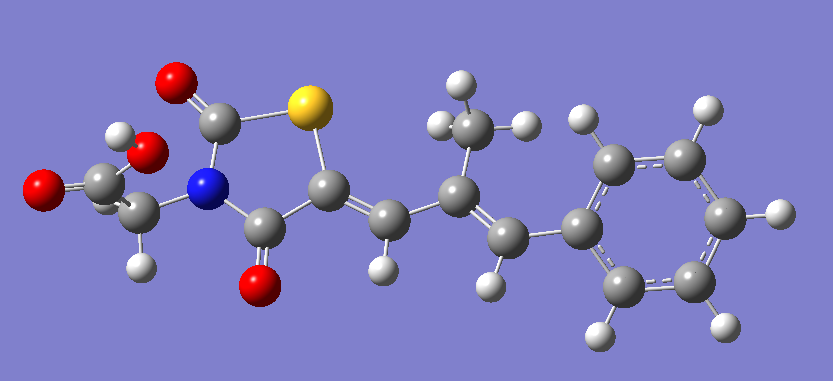 Epalrestat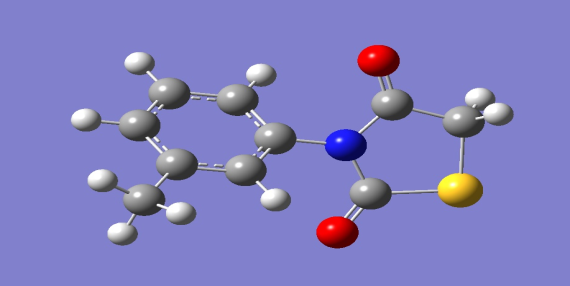 C10H9NO2S (4)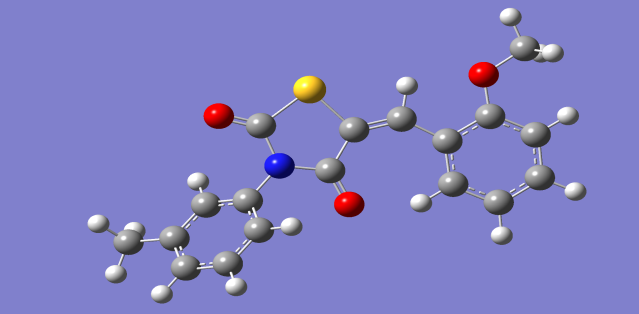 C18H15NO3S (7a)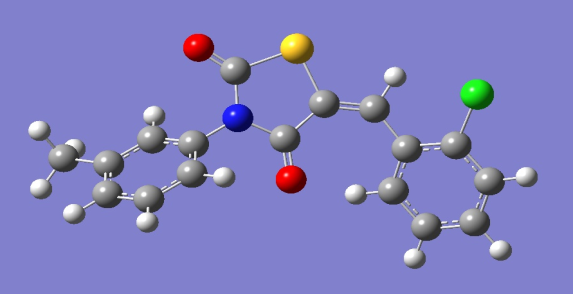 C17H12NO2SCl (7b)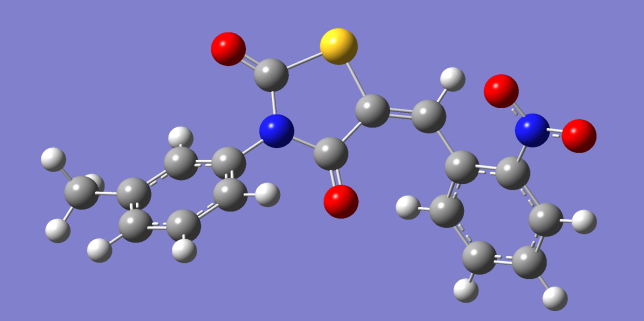 C17H12N2O4S (7c)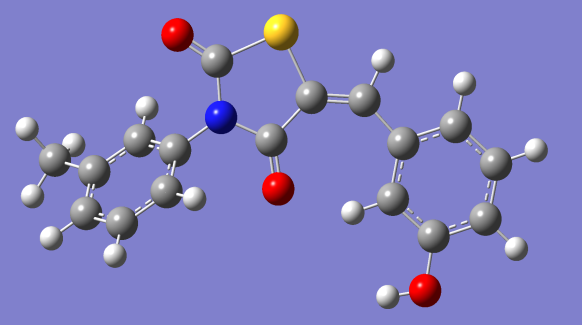 C17H13NO3S (7d)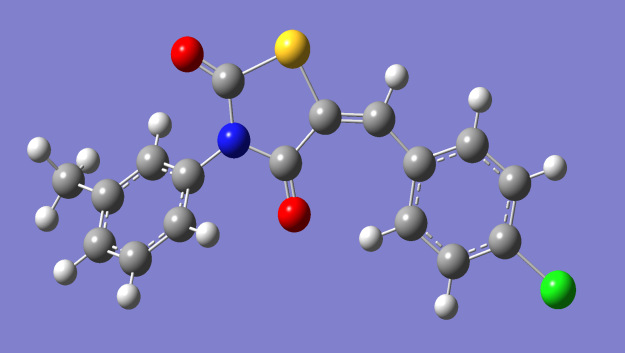 C17H12NO2SCl (7e)